ЦЕНТЪР ЗА ПРОФЕСИОНАЛНО ОБУЧЕНИЕ „ЗЕЛЕНА ЕНЕРГИЯ“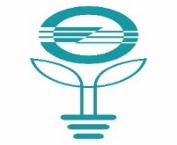 НАЦИОНАЛНА ЕЛЕКТРИЧЕСКА КОМПАНИЯ ЕАД	1000 София, ул. "Веслец" № 5, тел. (02) 9263511, факс: (02) 987 25 50, www.nek.bg4000 Пловдив, Предприятие „Водноелектрически централи“, ул. „Васил Левски“ 244, тел. (032) 90 4346ЗАЯВЛЕНИЕ ЗА УЧАСТИЕ В КВАЛИФИКАЦИОНЕН КУРСИме, презиме, фамилия: ………………………………………………………………………………………………………………………..Адрес: ……………………………………………………………………………………………………………………………………………………..Мобилен телефон: ………………………………………………………………………………………………………………………………Email: ………………………………………………………………………………………………………………………………………………………Завършено образование:…………………………………………………………………………………………………………………………………………………………………………………………………………………………………………………………………………………………Професионална квалификация ……………………………………………………………………………………………..…………….Правоспособност …………………………………………………………………………………………………………….…………………..Моля да бъда включен/а в курс квалификационен курс по………………………………………………………………….………………………………………………………………………………………………………………………………………………………………………………………………………………………………………………………………………………………………………………………………………………………………………………………………………………………………………………………………………………………………………ПРИЛОЖЕНИЯ:Копие на диплома за образование;Копия сертификати от предходни квалификации;Медицинско свидетелство;Снимка паспортен формат – 2 броя;Друго……………………………………………..Дата: ...................................Подпис: ................................................................................................................(имената се изписват саморъчно от заявителя)АНКЕТАМОТИВАЦИЯ И ПРЕПОРЪКИЗащо избрахте да се включите в курса? ........................................................................................................................................................................................................................................................................................................................................................................................................................Какви теми според Вас трябва да бъдат включени задължително във Вашето обучение? ........................................................................................................................................................................................................................................................................................................................................................................................................................Как смятате да приложите наученото? ........................................................................................................................................................................................................................................................................................................................................................................................................................Бихте ли работили в сферата на придобитата в рамките на този курс квалификация? ........................................................................................................................................................................................................................................................................................................................................................................................................................Какви са Вашите очаквания за реализация след приключване на обучението? ........................................................................................................................................................................................................................................................................................................................................................................................................................Бихте ли продължили обучението след приключване на курса? ........................................................................................................................................................................................................................................................................................................................................................................................................................От преподавателите/наставниците очаквам да бъдат ........................................................................................................................................................................................................................................................................................................................................................................................................................От организаторите очаквам: ........................................................................................................................................................................................................................................................................................................................................................................................................................От курса като цяло очаквам: ........................................................................................................................................................................................................................................................................................................................................................................................................................Друго, което искате да споделите с нас: .................................................................................................................................................................................................................................................................................................................................................................................................................................................................................................................................................................................................................................................................................................